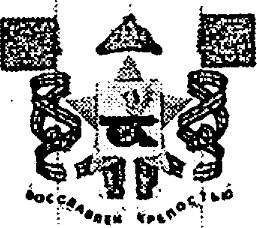 АДМИНИСТРАЦИЯ ГОРОДА СМОЛЕНСКАПОСТАНОВЛЕНИЕот 13.10.2021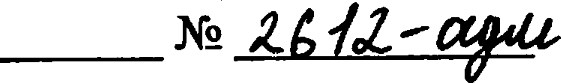 О конкурсе «Лучший председатель территориального	общественного самоуправления, лучшая общественная инициатива в решении вопросов местного значения	в	городе Смоленске» в 2021 годуВ соответствии с Федеральным законом от 06.10.2003 № 131-ФЗ «Об общих принципах организации местного самоуправления в Российской Федерации», Положением о территориальном общественном самоуправлении в городе Смоленске, утвержденным решением 47-й сессии Смоленского городского Совета Ш созыва от 28.09.2007 № 650, муниципальной программой «Развитие культуры в городе Смоленске», утвержденной постановлением Администрации города Смоленска от 11.10.2017 № 2802-адм, в целях стимулирования деятельности и дальнейшего развития территориального общественного самоуправления, совершенствования работы с населением в решении вопросов местного значения, руководствуясь Уставом города Смоленска,Администрация города Смоленска п о с т а н о в л я е т:Утвердить: 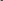 1.1. Положение о конкурсе «Лучший председатель территориального общественного самоуправления, лучшая общественная инициатива в решении вопросов местного значения в городе Смоленске» в 2021 года (приложение № 1). 1.2. Состав комиссии по подведению итогов конкурса «Лучший председатель территориального общественного самоуправления, лучшая общественная инициатива в решении вопросов местного значения в городе Смоленске» в 2021 году (приложение № 2).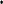 Комитету по местному самоуправлению Администрации городаСмоленска организовать проведение в 2021 году конкурса «Лучший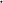 2председатель территориального общественного самоуправления, лучшая общественная инициатива в решении вопросов местного значения в городе Смоленске» и подведение его итогов в установленные Положением о конкурсесроки.Финансирование расходов на выплату денежных премий победителям конкурса «Лучший председатель территориального общественного самоуправления, лучшая общественная инициатива в решении вопросов местного значения в городе Смоленске» в 2021 году осуществлять за счет средств, предусмотренных в рамках муниципальной программы «Развитие культуры в городе Смоленске», утвержденной постановлением Администрации города Смоленска от 11.10.2017 № 2802-адм.Муниципальному казенному учреждению «Городское информационное агентство» опубликовать настоящее постановление в средствах массовой информации.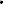 Комитету по информационным ресурсам и телекоммуникациям Администрации города Смоленска разместить настоящее постановление на официальном сайте Администрации города Смоленска.Контроль за исполнением настоящего постановления возложить на заместителя Главы города Смоленска по инвестициям и комплексному развитию.ПОЛОЖЕНИЕ о конкурсе «Лучший председатель территориального общественного самоуправления, лучшая общественная инициатива в решении вопросов местного значения в городе Смоленске» в 2021 году1. ОБЩИЕ ПОЛОЖЕНИЯНастоящее Положение определяет цели, порядок проведения, критерии оценки участников, порядок подведения итогов конкурса «Лучший председатель территориального общественного самоуправления, лучшая общественная инициатива в решении вопросов местного значения в городе Смоленске» в 2021 гощу (далее - конкурс).Конкурс призван расширить инициативу жителей города Смоленска в осуществлении ими права на местное самоуправление, стимулировать дальнейшее развитие территориального общественного самоуправления, совершенствовать работу с населением в решении вопросов местного значения.2. ЦЕЛИ ПРОВЕДЕНИЯ КОШСУРСАКонкурс проводится в целях: обобщения и распространения опыта работы лучших органов территориального общественного самоуправления; 	пропаганды создания и дальнейшего развития органов территориального общественного самоуправления;  стимулирования деятельности по совершенствованию работы с населением;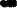 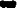 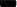 развития инициативы жителей в решении вопросов местного значения;  вовлечения жителей города в мероприятия по улучшению благоустройства территории города, бережной эксплуатации, содержанию в чистоте, порядке подъездов, домов, дворов;  повышения активности населения, расширения и укрепления гражданского общества, привлечения населения к охране общественного порядка, предупреждения и профилактики правонарушений.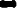 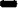 З. ОРГАНИЗАЦИОННЫЕ ВОПРОСЫОрганизацию и проведение конкурса обеспечивает комитет по2местному самоуправлению Администрации города Смоленска. Для решения организационных вопросов и подведения итогов конкурса формируется комиссия по подведению итогов конкурса (далее - конкурсная комиссия). Состав конкурсной комиссии утверждается постановлением Администрации города Смоленска.Комитет по местному самоуправлению Администрации города Смоленска осуществляет следующие функции:информирование жителей города и потенциальных участников опроведении конкурса;  обеспечение сбора заявок на участие в конкурсе и конкурсных материалов;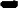 формирование состава конкурсной комиссии;обеспечение работы конкурсной комиссии;организацию награждения победителей конкурса.3.3. Конкурсная комиссия вправе отказать заявителю в случае непредставления конкурсных материалов, предусмотренных настоящим Положением.4. СРОКИ ПРОВЕДЕНИЯ КОНКУРСА4.1. Конкурс проводится в октябре - декабре 2021 года.4.2, Заявки на участие в конкурсе и конкурсные материалы подаются в течение 30 дней со дня объявления конкурса в средствах массовой информации в комитет по местному самоуправлению Администрации города Смоленска по адресу: город Смоленск, улица Дзержинского, дом 11, подъезд 2, этаж 2, кабинет 3.Конкурсная комиссия рассматривает все поступившие заявки и конкурсные материалы и производит отбор участников конкурса в соответствии с требованиями настоящего Положения.В течение 30 календарных дней со дня окончания приема заявок конкурсная комиссия рассматривает и оценивает все заявленные и допущенные к участию в конкурсе материалы, определяет победителей в соответствующих номинациях, определенных настоящим Положением.5, НОМИНАЦИИ КОНКУРСАНоминации конкурса: - «Лучший председатель территориального общественного самоуправления»;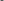 «Лучшая общественная инициатива в решении вопросов местного значения».З6, УЧАСТНИКИ КОНКУРСАУчастниками конкурса в номинации «Лучший председатель территориального общественного самоуправления» могут стать председатели территориального общественного самоуправления, осуществляющие свою деятельность на территории города Смоленска.Участниками конкурса в номинации «Лучшая общественная инициатива в решении вопросов местного значения» могут стать жители города Смоленска, активно участвующие в решении вопросов местного значения на территории города Смоленска.Возраст участников, претендующих на участие в конкурсе, должен быть не меньше 18 лет.7. КОШКУРСНЫЕ МАТЕРИАЛЫДля участия в конкурсе участники представляют следующие материалы:заявку на участие в конкурсе по форме согласно приложению к настоящему Положению;отзывы жителей, глав администраций районов города, руководителей предприятий, жилищно-коммунальных организаций, управляющих организаций о деятельности конкурсанта;фотоматериалы и (или) видеоматериалы о мероприятиях, проведенных с участием конкурсанта;  дополнительные материалы, подтверждающие вклад участника конкурса в развитие местного самоуправления на территории города Смоленска.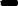 8. КРИТЕРИИ ОЦЕНКИ КОНКУРСАНТОВ8.1. Конкурсные материалы в номинации «Лучший председатель территориального общественного самоуправления» оцениваются по следующим критериям:наличие положительных отзывов о деятельности конкурсанта;регулярное проведение собраний, конференций граждан по вопросам местного значения;  участие в социально значимых мероприятиях всероссийского, областного, муниципального уровней;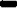 организация и проведение субботников, направленных на улучшение благоустройства территории, поддержание чистоты и порядка;проведение совместно с участковыми уполномоченными полиции мероприятий по охране общественного порядка, предупреждению правонарушений, обеспечению пожарной безопасности;4оказание поддержки социально незащищенным группам населения, вовлечение инвалидов, ветеранов и граждан старшего поколения в социально активную жизнедеятельность городского сообщества;организация и проведение культурно-массовых мероприятий, выставок,викторин, тематических праздников.8.2. Конкурсные материалы в номинации «Лучшая общественная инициатива в решении вопросов местного значения» оцениваются по следующим критериям:наличие положительных отзывов о деятельности конкурсанта;количество граждан, охваченных в ходе реализации общественной инициативы;социальная значимость;позитивный результат реализации;направленность на решение вопросов местного значения;информационное сопровождение реализации общественной инициативы.9. ПОДВЕДЕНИЕ ИТОГОВ И НАГРАЖДЕНИЕ ПОБЕ№ТЕЛЕЙИтоги конкурса подводятся конкурсной комиссией.Решеш,1е о присуждении мест принимается открытым голосованием.Голосование считается действительным, если на заседании конкурсной комиссии присутствует не менее 5094 ее состава.Победители определяются большинством голосов от общего количества принявших участие в голосовании членов конкурсной комиссии. При равенстве голосов председатель конкурсной комиссии имеет право решающего голоса.Победители конкурса награждаются денежными премиями, благодарственными письмами Главы города Смоленска.На основании итогового протокола конкурсной комиссии комитет по местному самоуправлению Администрации города Смоленска подготавливает проект распоряжения Администрации города Смоленска о награждении денежными премиями победителей конкурса.Премиальный фонд конкурса составляет 40000 рублей.В номинации «Лучший председатель территориального общественного самоуправления»:1-е место - в размере 8000 рублей;2-е место - в размере 7000 рублей; 3-е место - в размере 5000 рублей.В номинации «Лучшая общественная инициатива в решении вопросов местного значения»:1-е место - в размере 8000 рублей;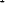 2-е место - в размере 7000 рублей;3-е место - в размере 5000 рублей.59.8. Итоги конкурса размещаются на официальном сайте Администрации города Смоленска и в средствах массовой информации.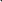 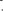 СОСТАВ комиссии по подведению итогов конкурса«Лучший председатель территориального общественного самоуправления, лучшая общественная инициатива в решении вопросов местного значения в городе Смоленске» в 2021 году2ЗАЯВКА на участие в конкурсе «Лучший председатель территориального общественного самоуправления, лучшая общественная инициатива в решении вопросов местного значения в городе Смоленске» в 2021 годуФамилия, имя, отчество участникаДата рожденияАдрес, контактный телефонМесто работыДополнительные сведения об участникеУчастие в конкурсе по номинации (-ям)Возглавляемый орган ТОСНачало деятельности в органе ТОС(год)С Положением о конкурсе ознакомлен (-на), с условиями конкурса согласен (-на).На обработку персональных данных согласен (-на).Подпись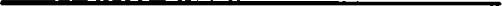 Дата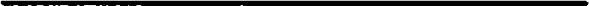 Азаренков- заместитель Главы города СмоленскаДенис Александровичпо инвестициям и комплексному развитию, председатель комиссии;Чунусов- председатель комитета по местномуАлександр Витальевич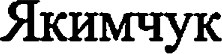 самоуправлению Администрации города Смоленска, заместитель председателя комиссии;	- консультант отдела	организацииТатьяна ВикторовнаЧлены комиссии:предоставления муниципальных услуг и работы с общественными организациями комитета по местному самоуправлению Администрации города Смоленска, секретарь комиссии.Герасева- управляющий делами АдминистрацииОксана Леонидовна	Промышленного 	района	городаСмоленска;Кадилина- главный специалист — юрисконсультМария Александровнаотдела правовой экспертизы правового управления Администрации города Смоленска;Корнина		начальник	отдела	по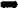 Ольга Ивановнаорганизационным и общим вопросам Администрации Заднепровского района города Смоленска;Николаева- начальник отдела по благоустройствуМарина АлександровнаУправлений жилищно-коммунального хозяйства Администрации города Смоленска;Плескачевская- управляющий делами АдминистрацииВиктория ВикторовнаЛенштского района города Смоленска;Юрков начальник управления культуры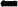 Игорь ВикторовичАдминистрации города Смоленска.